Population et transition en MongolieThomas SpoorenbergCodirection de thèse:
professeur Michel Oris,
professeur Gilbert Ritschard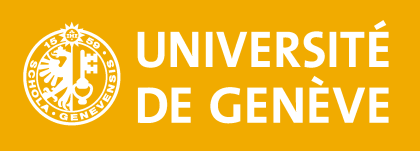 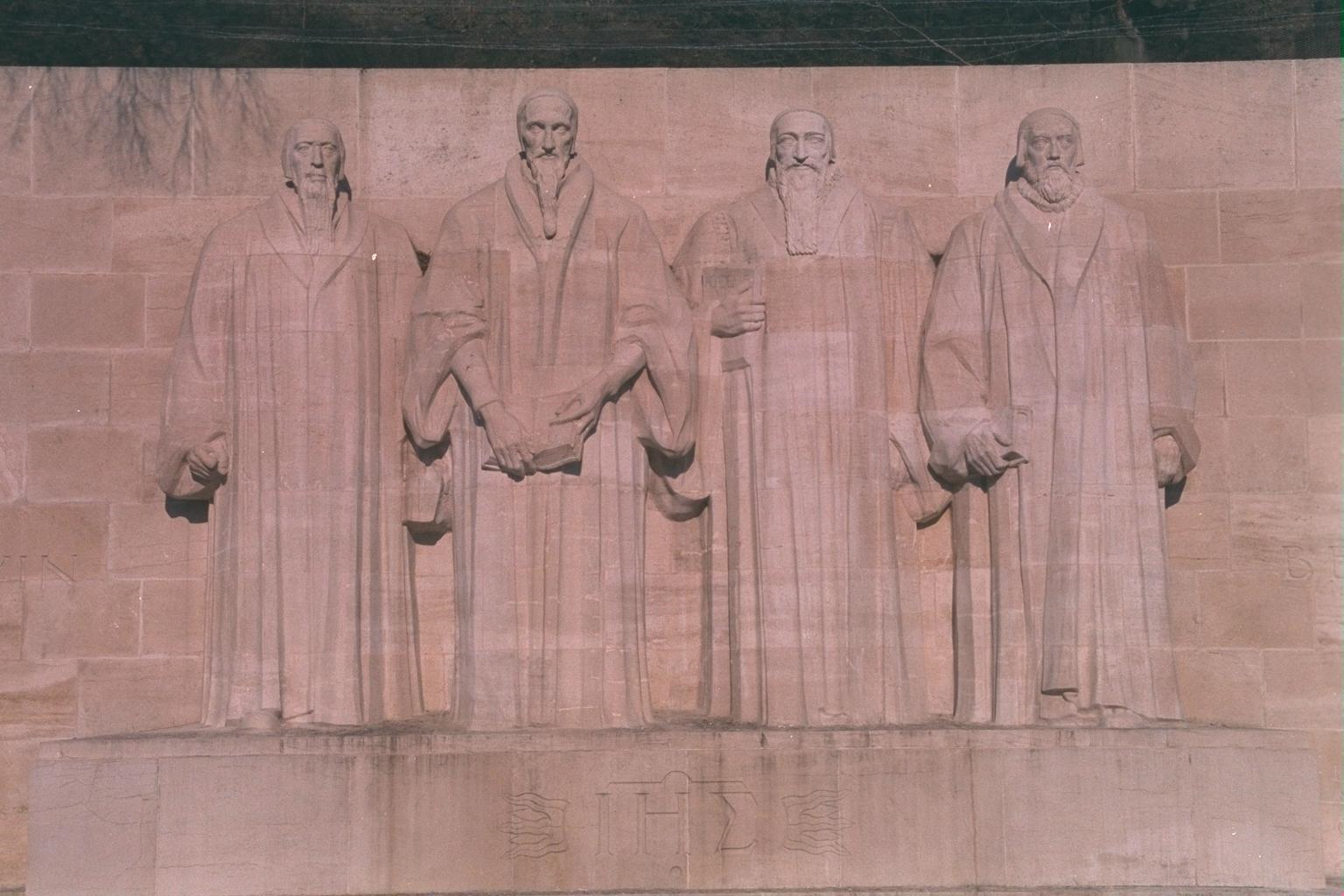 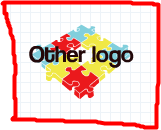 Thomas SpoorenbergPopulation et transition en MongolieSdS Thèse 13Janvier  2015